SALADE POIS CHICHES AVOCATSTOMATES OIGNONS ROUGESVINAIGRETTE ANANAS COCOPOUR 5 PERSONNESINGREDIENTS-500 gr Pois chiches cuits.-3 avocats-4 tomates-1 oignons rouge-Lait de coco.-Jus d’ananas.-Huile d’olive.Dénoyauter les avocats, les citronner pour éviter qu’ils noircissent et les couper en morceaux.Couper les tomates en dés et ciseler l’oignon.Mélanger le tout au pois chiches.Faire votre vinaigrette selon votre goût en mélangeant l’huile d’olive, le jus d’ananas et le lait de coco. Assaisonner et server. 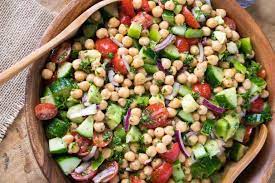 